8. Gdańsk pod panowaniem Jagiellonów – charakterystyka okresu   1386 - 1572Tron elekcyjnyDecyduje Rada królewska31 października 1517 Reformacja M. Luter 1374 – przywilej koszycki (nietykalność osobista i majątkowa):Szlachta uzyskała następujące przywileje:ustanowienie jednego podatku w wysokości 2 groszy od domu lub osady (podymne), zmniejszone z 12 groszy z łanazobowiązanie do nieustanawiania nowych podatków bez zgody rycerstwa (z wyjątkiem stałego podatku);zwolnienie od obowiązku budowy i naprawy zamków (z wyłączeniem sytuacji, gdy odbudowy wymagałyby umocnienia pograniczne na Rusi Halickiej, zagrożone wojną, lub gdy na budowę nowego zamku wyraziłaby zgodę cała szlachta);urzędy tylko dla Polaków (np. starosta), urzędy grodzkie (kasztelan) dla szlachty danej dzielnicy, dodatkowo urzędy te nie mogły być dziedziczne;zwolnienie szlachty z obowiązku utrzymywania dworu królewskiego w czasie jego podróży po kraju;obowiązek wykupu z niewoli szlachcica i sołtysa stawających do wyprawy wojennej.Przywileje wydane przez Kazimierza Jagiellończyka w roku 1453 nazwano – cerekwicko – nieszawskimi. W skutek tego przywileju bez wcześniejszej zgody sejmików ziemskich władca nie mógł powoływać pospolitego ruszenia, wprowadzać nowych praw oraz nakładać podatków.Dodatkowo monarcha zobowiązał się, iż na urząd pisarza ziemskiego, będzie powoływał jednego spośród czterech kandydatów przedstawionych królowi, przez szlachtę z danego terenu. Ponad to wyżsi urzędnicy oraz dostojnicy zostali pozbawieni prawa do piastowania urzędu starosty.W efekcie tych zmian monarcha w praktyce podczas wybuchu konfliktu zbrojnego pozostawał bez wojska oraz pieniędzy. Sejmiki ziemskie bowiem rzadko i z oporem zgadzały się na zwołanie pospolitego ruszenia oraz na podatki.Poza tym każdy sejmik wypowiadał się tylko w imieniu szlachty z danego obszaru. W rezultacie władca praktycznie nigdy nie mógł zwołać pospolitego ruszenia oraz uzyskać pieniędzy ze wszystkich terenów państwa polskiego jednocześnie.1454 – akt InkorporacyjnyOd końca XIV wieku (1493) wzrosło w Polsce znaczenie stanu szlacheckiego. Kolejni królowie (od Ludwika Andegaweńskiego do przedstawicieli Jagiellonów) przyznawali szlachcie przywileje - szczególne prawa wydawane przez królów polskich w celu zapewnienia sobie poparcia szlachty. Przywileje szlacheckie stanowiły podstawę przewagi szlachty nad innymi stanami (mieszczaństwem i chłopami) i jej współudziału w rządzeniu państwem. Uzyskanie przez szlachtę wpływu na najważniejsze decyzje państwowe (nowe prawa, podatki, decyzje o wojnie i pokoju) spowodowało wykształcenie w Polsce formy rządów nazwanej demokracją szlachecką. Stan szlachecki (stanowiący około 10% ludności) wywalczył sobie w Rzeczypospolitej pełnię praw i wolności, a monarcha (król) zrezygnował z części swoich uprawnień, dzieląc się swoją władzą ze szlachtą.Początkowo szlachta zbierała się na sejmikach ziemskich, czyli zjazdach całej szlachty danej ziemi, aby obradować nad podatkami, spisywać miejscowe prawa zwyczajowe, sprawować sądy. Z czasem uprawnienia sejmików wzrosły, a panujący odwoływali się do ich decyzji (np. za rządów Władysława Jagiełły uchwaliły nadzwyczajne podatki na wykupienie ziemi dobrzyńskiej z rąk zakonu krzyżackiego).Od końca XV wieku (rok 1493) wykształcił się w Polsce sejm walny, czyli zjazd posłów - przedstawicieli szlachty wyłonionych na sejmikach ziemskich i zaopatrzonych w tzw. instrukcje (zalecenia otrzymane na sejmikach).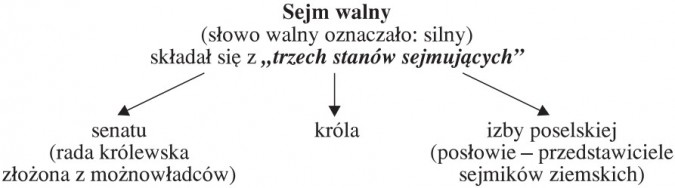 Polski sejm był dwuizbowy - izbę senatorską (senat) tworzyli mianowani przez króla dożywotnio członkowie królewskiej rady: wojewodowie, kasztelanowie, biskupi i najwyżsi urzędnicy; izbę poselską tworzyli posłowie wybierani na sejmikach.Sejm walny uchwalał ustawy, podatki, zwoływał pospolite ruszenie, zawierał traktaty pokojowe i przymierza, kontrolował skarb, podejmował uchwały większością głosów. Tylko król miał prawo zwoływać wspólny zjazd izby poselskiej i senatu oraz zatwierdzać projekty ustaw. Za datę powstania polskiego parlamentu (czyli sejmu) przyjmuje się rok 1493, kiedy uchwalona została pierwsza uchwała obowiązująca w całym państwie (uchwały takie zwano wówczas konstytucjami). Obowiązywała zasada jednomyślności: na uchwalenie konstytucji musieli się zgodzić wszyscy uczestnicy obrad.Oprócz sejmów walnych istniały także sejmy: konwokacyjny, zwoływany w okresie bezkrólewia - ustalał miejsce i czas elekcji; koronacyjny, zwoływany do Krakowa, w czasie którego odbywała się koronacja.Sejm zwyczajny zwoływany był co dwa lata na okres 6 tygodni, najczęściej do Piotrkowa, Krakowa, Grodna lub Warszawy.Przywileje szlacheckie doprowadziły do uzyskania wpływu „narodu szlacheckiego” na decyzje ogólnopaństwowe, co w istocie oznaczało, że ten stan był prawdziwym gospodarzem Rzeczypospolitej szlacheckiej.1652 – Liberum vetoZwolnienie towarów szlachty z ceł na Wiśle1300 – powstał kościół św. Jakuba w Oliwie.1308 oblężenie Gdańska przez Brandenburczyków. Wezwanie Krzyżaków do pomocy przy usunięciu wroga.13 listopada – zajęcie Gdańska przez Krzyżaków i rzeź mieszkańców (według różnych szacunków zginęło od kilkunastu do kilkuset mieszkańców).1320-1321 – papież Jan XXII zwołał sąd papieski obradujący w Inowrocławiu i Brześciu Kujawskim. Wyrokiem sądu Krzyżacy mieli zwrócić Królestwu Polskiemu całe Pomorze Gdańskie wraz z Gdańskiem oraz wypłacić odszkodowanie. Krzyżacy wyrok zakwestionowali.1325 – najstarsza wzmianka o Brzeźnie.1327 – początek budowy Ratusza Głównego Miasta w Gdańsku.1336 – zakończenie budowy ratusza Głównego Miasta w Gdańsku.1339, 15 września – kolejny sąd papieski w Warszawie nakazał zwrot Pomorza Gdańskiego, ponownie zakwestionowany przez Krzyżaków.1340 – rozpoczęcie budowy przez Krzyżaków Zamku Wysokiego w Gdańsku (rozebrany w 1454 r.).1343 23 marca – położony został kamień węgielny pod budowę murów obronnych Głównego Miasta.28 marca – rozpoczęcie budowy kościoła Mariackiego.8 lipca – układ pokojowy z Krzyżakami, w wyniku którego Kazimierz III Wielki zrzekł się Pomorza Gdańskiego.otrzymanie praw miejskich przez Główne Miasto w Gdańsku.1345 – przejęcie Wrzeszcza przez Krzyżaków.1346, 31 lipca – wielki mistrz krzyżacki, Henryk Dusemer, wydał dokument, który likwidował resztki działania prawa miejskiego według wzoru lubeckiego i zastępował je prawem chełmińskim.1348-1350 – powstał Dwór Artusa oraz Wielki Młyn na Starym Mieście.1351, 14 października – powstało Bractwo Strzeleckie.1360-1450 – ukształtowało się Stare Przedmieście.1361-1370 – Gdańsk uczestniczył w wojnie miast hanzeatyckich przeciwko Danii.1363 – wybudowano pierwszy większy dźwig – żuraw na nabrzeżu.1377 – lokacja na prawie chełmińskim Starego Miasta.1380, 18 stycznia – prawa miejskie otrzymało Młode Miasto.1395 – Gdańsk wraz z czterema innymi miastami hanzeatyckimi przejął Sztokholm pod swój zarząd.XV wiek1410, 5 sierpnia – rada gdańska postanowiła uznać władzę Władysława Jagiełły. Gdańsk uzyskał przywileje, m.in. otrzymał okoliczne osady Pruszcz, Migowo, Orunia, Ujeścisko, Wiślina i Bogatka.1411 1 lutego – Władysław Jagiełło, w wyniku traktatu w Toruniu, uwolnił Gdańsk od złożonej mu przysięgi. Gdańsk spotkały represje ze strony Krzyżaków.22–23 lutego – zjazd stanów pruskich ustanowił podatek, w celu spłaty zobowiązań względem Królestwa Polskiego. Zgodę wyraził ogół stanów oprócz Gdańska.marzec – Krzyżacy w ramach odwetu zamknęli port w Gdańsku.6 kwietnia – delegacja gdańszczan zaproszona na rokowania z Krzyżakami została podstępnie uwięziona, trzech delegatów zostało zamordowanych – Konrad Leczkow, Arnold Hecht (burmistrzowie) i Bartłomiej Gross (rajca).1416, 18 czerwca – rewolta mieszczan w Gdańsku przeciwko radzie, spowodowana polityką monetarną wielkiego mistrza i znaczną inflacją.1423 – mroźna zima spowodowała zamarznięcie Bałtyku.1425 – Gdańsk otrzymał prawo do bicia monet.1436 – Stare Miasto otrzymało prawo posiadania więzienia.1440, 14 marca – Gdańsk przystąpił do Związku Pruskiego.1441, 8 lipca – spłonął Żuraw.1443-1444 – odbudowano Żuraw.1446 – Krzyżacy zezwolili na organizację jarmarku na terenie Młodego Miasta.1453 – odlany został wielki dzwon „Gratia Dei” dla kościoła Mariackiego.1454 5 lutego – wybuch powstania w Gdańsku przeciwko Krzyżakom, zajęty został Wielki Młyn na Starym Mieście. Wypowiedzenie posłuszeństwa Zakonowi.11 lutego – komtur zamkowy Pfersfelder przekazał cały zamek radzie gdańskiej. Zakończył się okres panowania Krzyżaków w Gdańsku po 145 latach i 3 miesiącach.6 marca – król Kazimierz Jagiellończyk na wniosek poselstwa Związku Pruskiego z Janem Bażyńskim na czele, wcielił Gdańsk do Polski, udzielając mu jednocześnie przywileju bicia własnej monety.16 czerwca – Gdańsk uzyskał wielki przywilej podporządkowujący Głównemu Miastu, Osiek, Młode i Stare Miasto, ponadto uzyskał monopol wyłączności praw miejskich w promieniu 5 mil (tj. 30–40 km) oraz gwarancję, że na tym obszarze nie będzie zbudowany żaden zamek.Gdańsk przystąpił do wojny trzynastoletniej.1455 styczeń – gdańszczanie rozpoczęli burzenie Młodego Miasta.9 lipca – przywilej piotrkowski Kazimierza Jagiellończyka upoważnił Gdańsk do samodzielnego wydawania wilkierzy i nakładania podatków. Oddawał Gdańskowi na wyłączne użytkowanie mennicę oraz prawo kontroli wybrzeża pruskiego od Księstwa Słupskiego do posiadłości Elbląga.1456 28 stycznia – wprowadzono nowy podział Gdańska na 6 parafii.2 października – Bunt Koggego.1457 9 maja – gdańszczanie złożyli hołd Kazimierzowi Jagiellończykowi.15 maja – Gdańsk otrzymał tzw. wielki przywilej, zapewnił on gdańszczanom swobodny przywóz towarów Wisłą z Polski, Litwy i Rusi bez konieczności kontroli. Zniesiono cło funtowe oraz cła lądowe i wodne na terenie Prus Królewskich oraz przyrzeczono nie wprowadzać żadnych ceł i opłat na Wiśle.25 maja – dzięki przywilejowi nadanemu przez Kazimierza Jagiellończyka do herbu miasta, dwóch krzyży, dodana została złota korona.15 sierpnia – zwycięstwo gdańskich okrętów kaperskich nad przeważającą eskadrą duńsko-inflancką.1463, 15 września – flota gdańsko-elbląska pokonała flotę krzyżacką na Zalewie Wiślanym.1466, 19 października – zawarto pokój toruński, gdzie zapisano że Pomorze Gdańskie oraz Warmia pozostają przy Polsce.1467 – król zlikwidował urząd gubernatora i powołał na wzór Korony tytuł capitaneus Prussiae Generalis. Król powołał starostę dla Gdańska.1472, 28 stycznia – przywilej uznający orzeczenia władz miasta w sprawie długów za ostateczne, nie podlegające apelacji do króla.1473, 27 kwietnia – po wypłynięciu z portu w Lubece kaperska karaka „Peter von Danzig” (dowódca Paweł Beneke) zaatakowała galeon pod flagą Burgundii, z pokonanej jednostki do Gdańska przewieziono zdobycz – tryptyk Hansa Memlinga „Sąd Ostateczny”, dar dla kościoła Najświętszej Marii Panny.1489 – Gdańsk uzyskał zniesienie prawa składu w Toruniu.KALENDARIUM15 lipca 1410 - bitwa wojsk polsko – litewskich z Krzyżakami pod Grunwaldem, klęska wojsk Zakonu i śmierć wielkiego mistrza Ulryka von Jungingena.2 października 1413 r. - wobec napiętych stosunków z Zakonem, Jagiełło i w. ks. litewski Witold odnawiają unię polsko – litewską w Horodle.